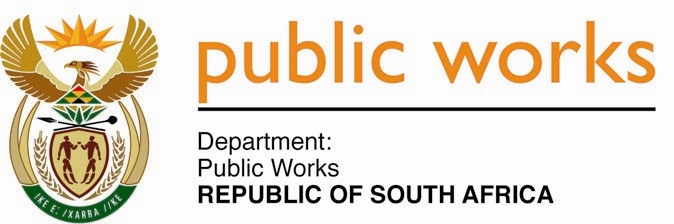 MINISTRY PUBLIC WORKSREPUBLIC OF SOUTH AFRICA Department of Public Works l Central Government Offices l 256 Madiba Street l Pretoria l Contact: +27 (0)12 406 2034 l +27 (0)12 406 1224Private Bag X9155 l CAPE TOWN, 8001 l RSA 4th Floor Parliament Building l 120 Plain Street l CAPE TOWN l Tel: +27 21 468 6900 Fax: +27 21 462 4592 www.publicworks.gov.za NATIONAL ASSEMBLYWRITTEN REPLYQUESTION NUMBER:					        	1109 [NW1201E]INTERNAL QUESTION PAPER NO.:				 No. 12 of 2018DATE OF PUBLICATION:					        	 20 APRIL 2018DATE OF REPLY:						            07 MAY 2018 1109.	Ms L Mathys (EFF) asked the Minister of Public Works:What (a) number of consulting firms or companies are currently contracted by (i) his department and (ii) the entities reporting to him and (b)(i) is the name of each consultant, (ii) are the relevant details of the service provided in each case and (iii) is the (aa) start date, (bb) time period, (cc) monetary value in Rands of each contract and (dd) name and position of each individual who signed off on each contract?		  NW1201E___________________________________________________________________________The Minister of Public WorksREPLY:For the National Department of Public Works:(a) (i), (ii), (iii), (aa), (bb), (cc) and (cc) refer to Annexures A1 and A2For the Entities reporting to the Minister of Public Works:(b) (i), (ii), (iii), (aa), (bb), (cc) and (dd) on behalf of the Entities reporting to the Department of Public Works, see attached responses as follows:Annexure B 1: Agrément South Africa (ASA);Annexure B 2: Council of the Built Environment (CBE);Annexure B 3: Construction Industry Development Board andAnnexure B 4: Independent Development Trust